Телефоны «Горячей линии» по организации горячего питания для младших классов Министерство образования и науки Пермского края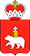  По телефону 8 (342) 217-79-19  с понедельника по четверг с 9.00ч. до 18.00ч., в пятницу с 9.00ч. до 17.00ч.  работает «горячая линия» по горячему питанию для младших классов.На вопросы отвечает Суслопарова Наталья Сергеевна, начальник управления развития сети и обеспечения безопасности образовательных учреждений Министерства образования и науки Пермского края. Сивинский муниципальный округ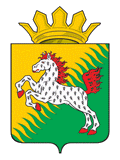 По телефону 8(34277)2-15-94 с понедельника по пятницу с 9.00ч. до 17.00ч.на вопросы по организации горячего питания младших школьников отвечает Сукрушева Елена Сергеевна, начальник управления образования администрации Сивинского муниципального округа.